AL DIRIGENTE SCOLASTICO LICEO ARTISTICO E COREUTICO STATALE “CIARDO PELLEGRINO“ LECCE Il /La  sottoscritto/a ………………………………………………………………...in qualità di genitore dell’alunno/a …………………………………………………… iscritto/a  alla classe …………… sez…………………. del Liceo ,AUTORIZZAil/la proprio/a figlio/a a partecipare ai Progetti programmati dal Dipartimento di Sostegno, presentati al Gruppo di Inclusività di Istituto, approvati dal Collegio dei Docenti e facenti parte del Piano dell’Offerta Formativa Triennale.LABORATORIO DA ATTIVARE IN ENTRAMBE LE SEDI: PELLEGRINO E CIARDOLaboratorio plastico scultoreo “Ceramica è… Vita“n. 2 ore settimanali curricolari di laboratorio plastico e ceramico Progetto Aiuole Fioriten. 2 ore settimanali curricolarisede Pellegrino: docente prof.Marsini G.Laboratorio Green entrambe le sediProgetto Musicale con docenti interniSede centrale:Martedì 3^ ORA e Venerdì 4^ ORASede succursale: Martedì 3^ e 4^ oraPROGETTO DA ATTIVARE SOLO PRESSO LA SEDE PELLEGRINO:Laboratorio di Psicomotricità , curricolare, responsabile la prof.ssa Benedetto M.R.n. 2 ore settimanali curricolari Si prevede,inoltre, l’attivazione dei seguenti laboratori:Progetto DAOYIN introduzione alla ginnastica tradizionale cinesecon esperto esternoIl calendario verrà concordato fra i docenti dei corsi e i docenti degli alunni partecipantiCrociare quello a cui si intende far partecipare il/la proprio/a figlio/a.Data ………………………………                                                                                             Firma LICEO ARTISTICO E COREUTICO STATALE “CIARDO PELLEGRINO”LICEO ARTISTICO E COREUTICO STATALE “CIARDO PELLEGRINO”LICEO ARTISTICO E COREUTICO STATALE “CIARDO PELLEGRINO”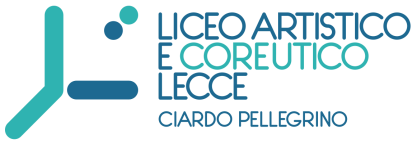 Sede Centrale Dirigenza e Uffici di Segreteria Via Vecchia Copertino, n. 6  73100 – LecceSuccursale V.le de Pietro - LecceCodice meccanografico LESL03000R   C.F.  93126450753Corso di istruzione di secondo livello Cod. Mecc. LESL030506tel. 0832.352431 e-maillesl03000r@istruzione.itpec lesl03000r@pec.istruzione.itsito webwww.liceociardopellegrinolecce.edu.it